2013-2014Ridgeview Junior HighBasketballPlayer & ParentInformation Packet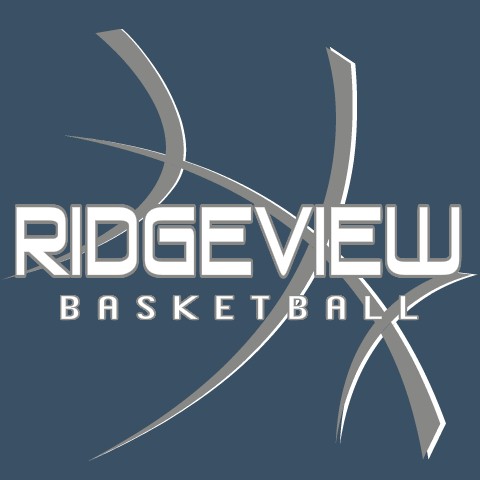 Team Rules and PoliciesAll district and school policies and procedures will be followed. These are listed in the student handbook.Attendance PolicyAll athletes are responsible for being on time for practices and games, unless the absence is excused. Possible excused absences include:Student illness (must be at school by 5th hour to play or practice)Family emergencyAny other circumstance deemed appropriate by the coaching staffAny athlete that is either late or does not show up for practice for any reason other than academic purposes with have additional conditioning. Unexcused Absences Policy1st offense – Athlete must sit out the first half of the next game2nd offense – Athlete must sit out the entire next game3rd offense – Athlete will be removed from the teamEligibility PolicyThe eligibility policy established by the IESA will be followed. This policy can be found in the student handbook or online. Student athlete may NOT have ANY failing gradesEligibility comes out on Friday and is effective Monday through Saturday. If a student is found to be ineligible on Friday and there is a game set for the following day (Saturday) it is up to the coaching staff to determine if the athlete will be allowed to play in that game or not although the eligibility doesn’t take into effect until the following week.Tryout PolicyIf there are 12 or fewer 7th graders, 6th graders may be able to tryout and added to the 7th grade team. 6th graders that don’t make the 7th grade team will play a 6th grade season starting at a later date.If a 6th grader does make the 7th grade team, that athlete will only play on the 7th grade team until that season is over. Once the 7th grade season is over, that athlete may be allowed to then join the 6th grade team for the remainder of their season.  Playing Time PolicyPlaying time is earned, not given. No athlete is guaranteed playing time. Playing time will depend on fundamental basketball skills, execution of game plans, work ethic in practice, and attitude. The coaching staff will have the final say in determining playing time. Coaches do NOT discuss playing time with parents. Game Day PolicyAppropriate dress must be worn to school, games, and from contests on game days. Coaches will discuss dress expectations during practice the night before each game.Both sets of uniforms need to be brought on game days.7th grade team players need to be at the gym by 4:45 for home games. 8th graders need to be at the gym by the beginning of the 7th grade game. If players wish to stay after school they may stay with Mr. Harms in his classroom.All players need to be at the school 15 minutes before the scheduled bus departure time.Players wanting to ride home with their parents after away games must fill in the sign out sheet available after each away game. If an athlete is riding home with a teammate, we must have a written confirmation from that athlete’s parent along with the specified teammate that athlete is riding home with.Practice PolicyBe on timeHave a positive attitudeDo what you are asked to doPaperwork PoliciesA current physical must be on record with the school before the first practice.Athletic fee must be paid before the first game.Athletic code and insurance waiver signed and returned. “Player and Parent Information Packet” form must be signed by both the player and a parent and returned.DisclaimerThe coaching staff, with the approval of the Athletic Director, will handle any issues that are not covered in the parent handbook.If you have any questions, please feel free to contact either of the coaches.Brent Harmsbharms@ridgeview19.org309-824-1642Jason McCormick309-532-1126Team Shoe InformationStyle: NikeCost: $70 (no tax, delivered to school and includes a shooting shirt)When: Shoes will be sized and ordered on Thursday, September 19th, during lunch breakA salesman from BSN Sporting Goods will size your sonShoes will be here before the first practice on October 22nd If your son has ordered shoes, but does not make the team, the shoes can be returned (if not worn) for a full refund, or the athlete has the option to keep themPayments do not have to be made until shoes come in, however, they can be paid for in advancePlease make checks out to: RIDGEVIEWIf your son is going to buy shoes from another vendor, we ask that they are base white or navy blue. If you buy your own shoes, the shooting shirt will cost $15 and is a mandatory purchaseAny questions, please contact Coach Kellar: 309-723-2951 (7231) or rkellar@ridgeview19.orgRidgeview Junior High Basketball*I, the athlete, have read and understand ALL of the listed information and will follow them as coach asks.______________________________________________________________	_______________				Player Signature					Date*I, the parent, have read and understand ALL of the listed information and will follow them as coach asks.______________________________________________________________	_______________				Parent Signature					Date